Elkhorn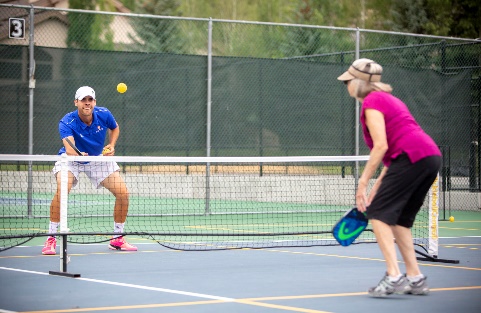 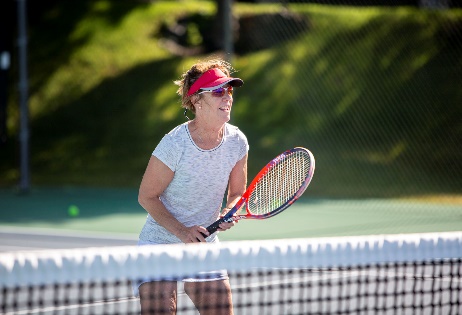 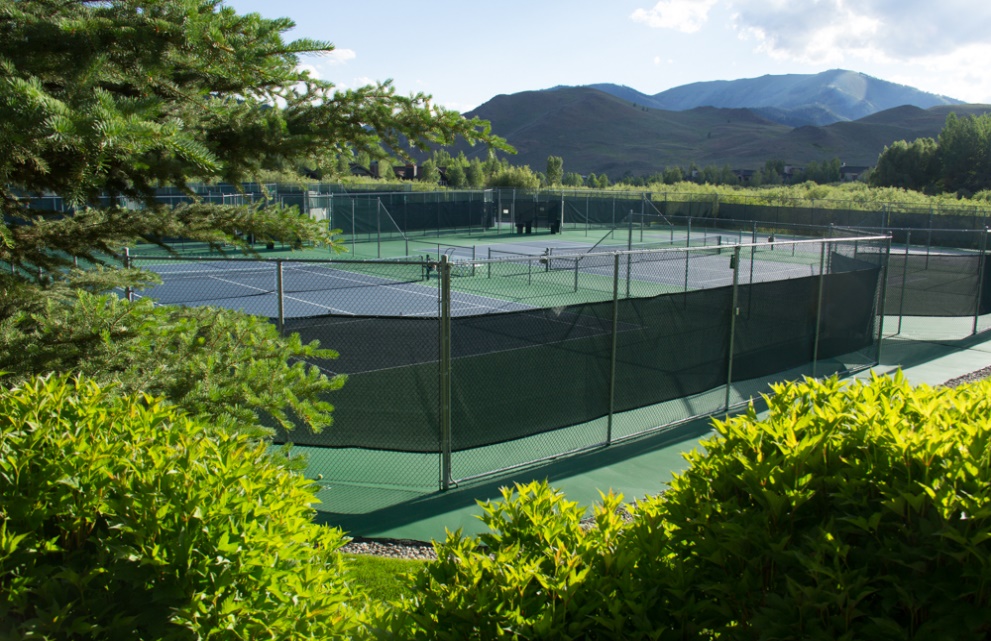 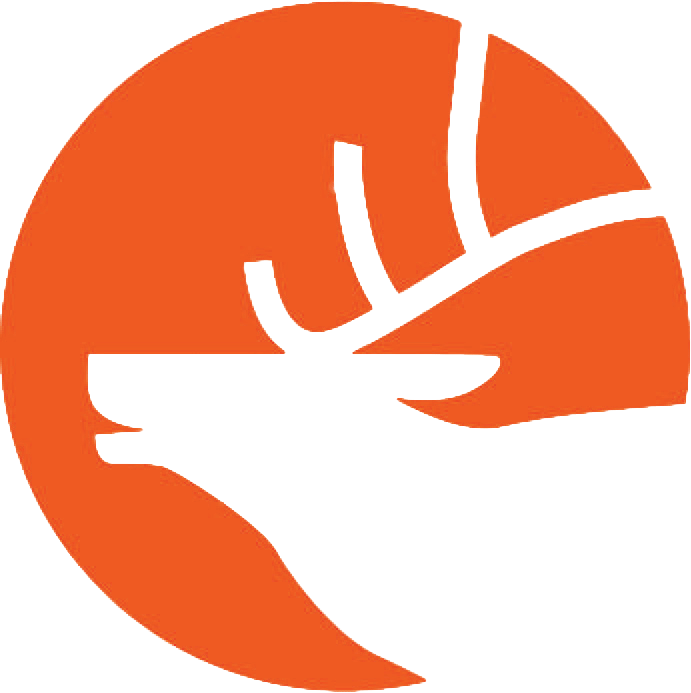 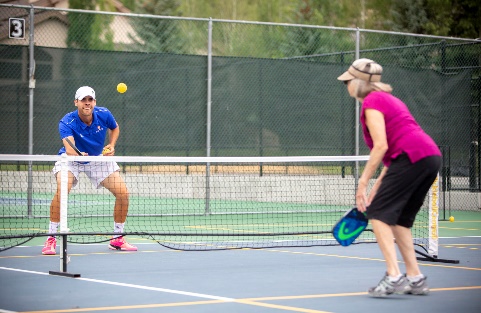 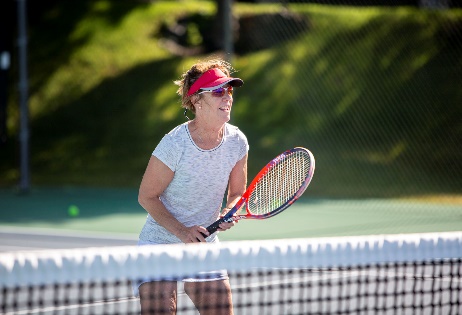 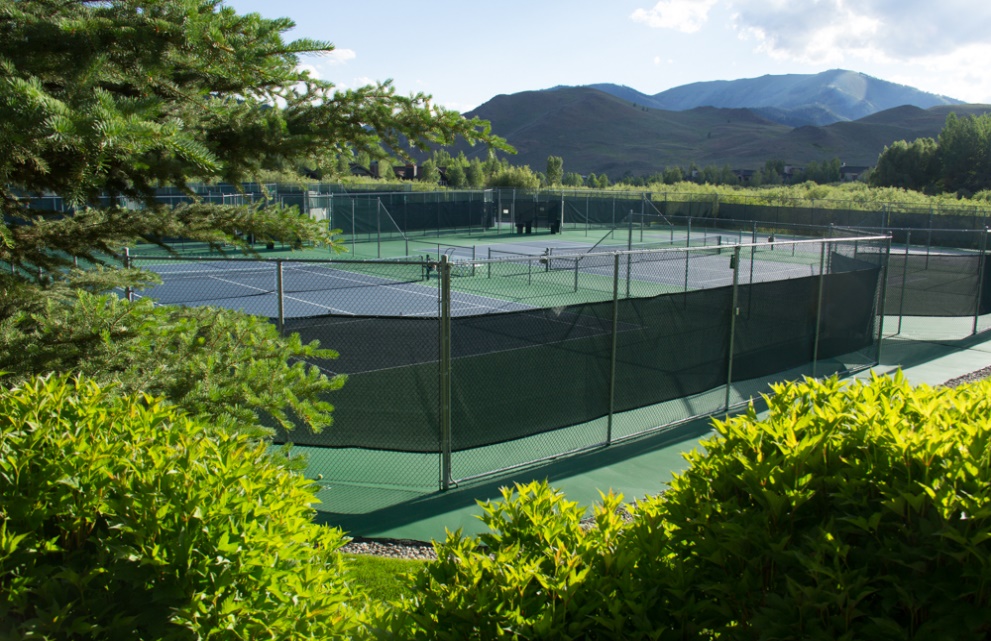 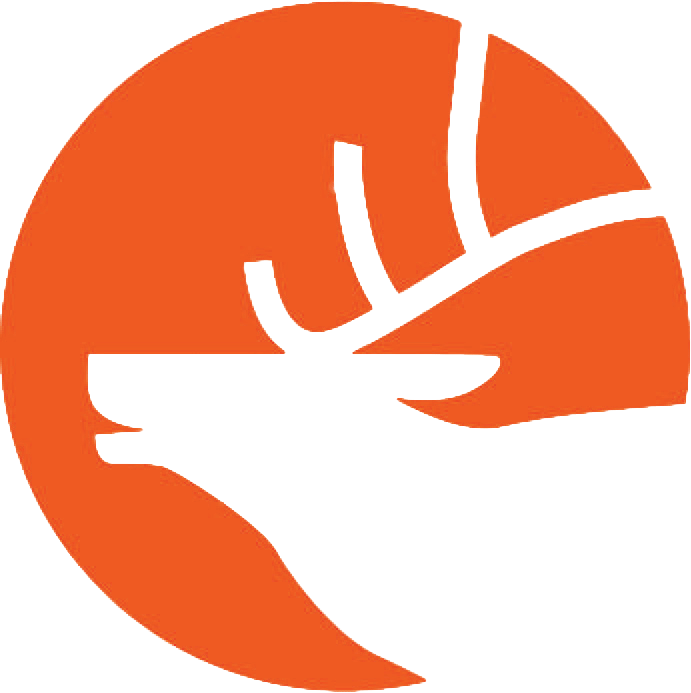 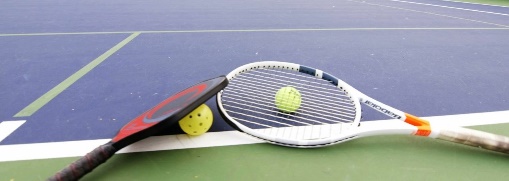 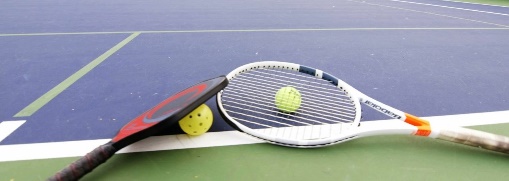 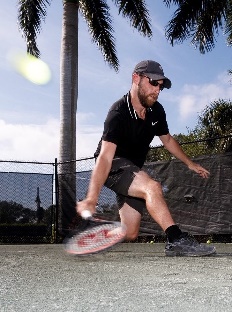 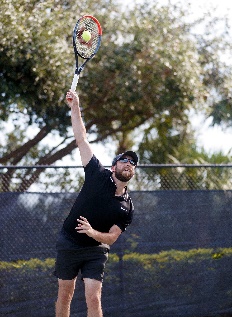 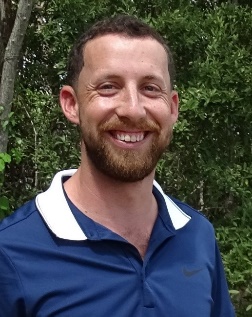 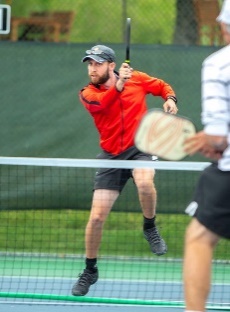 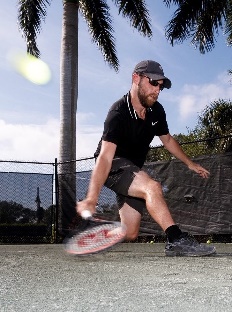 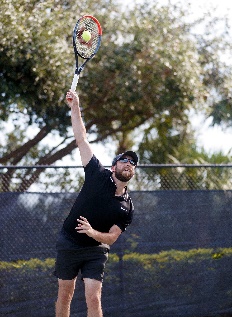 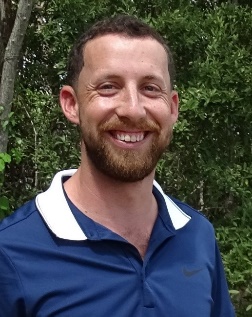 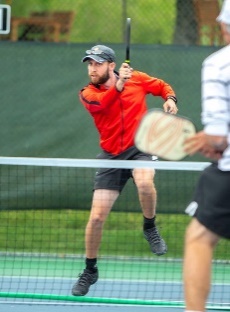 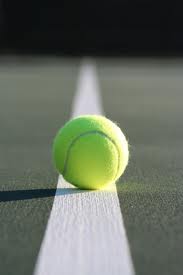 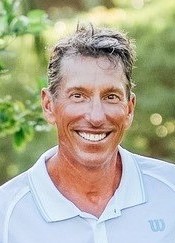 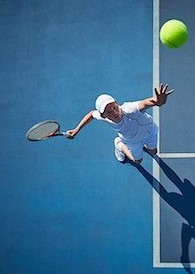 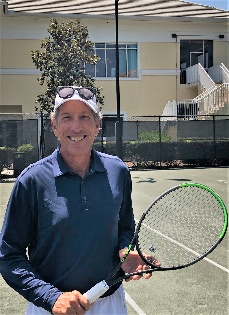 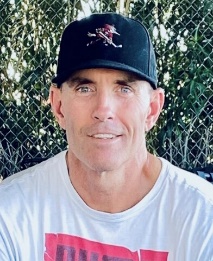 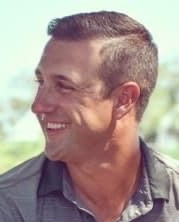 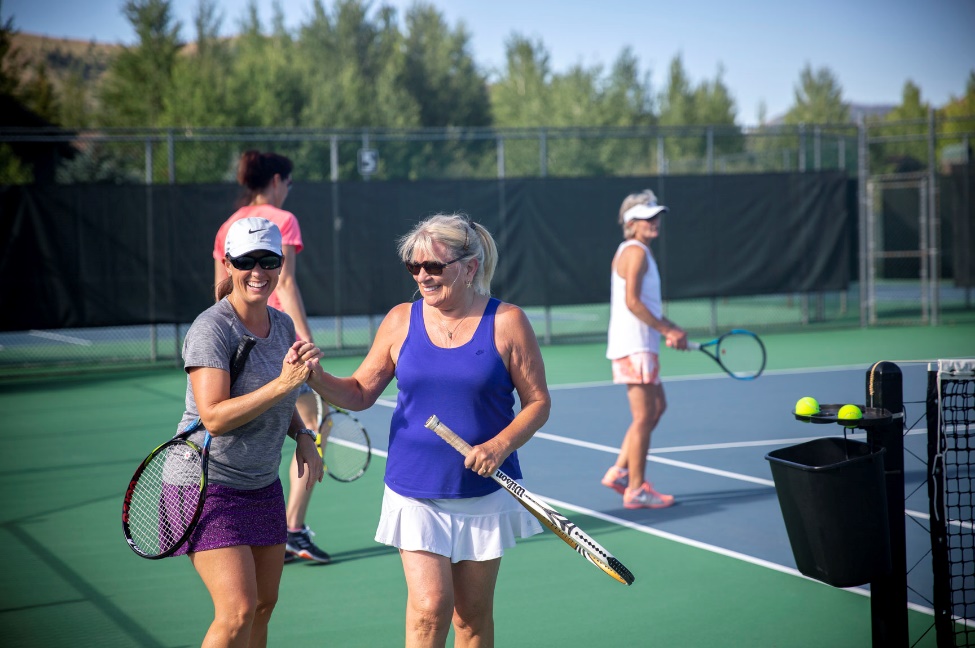 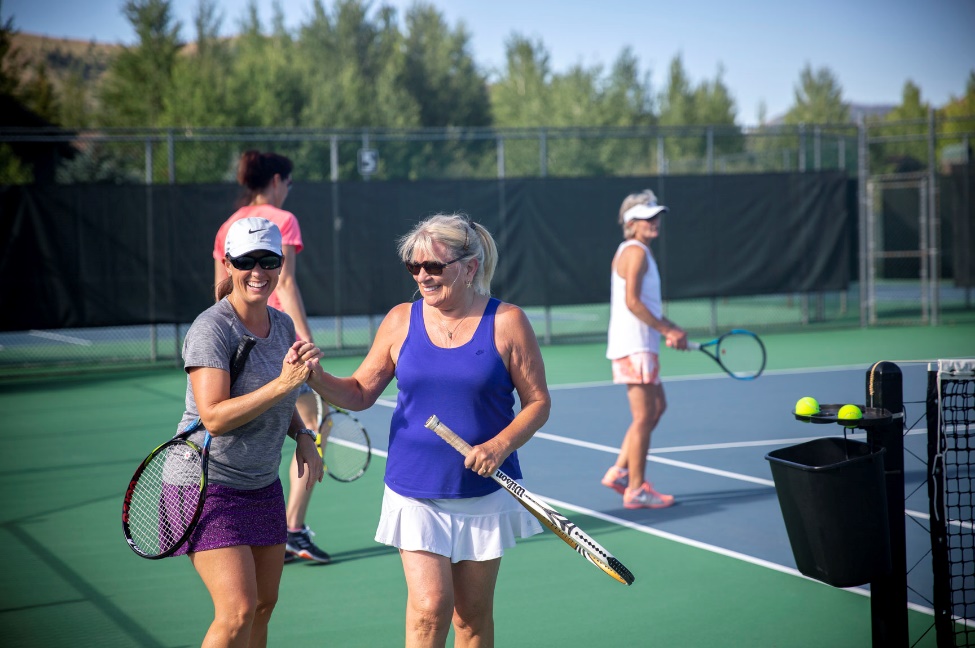 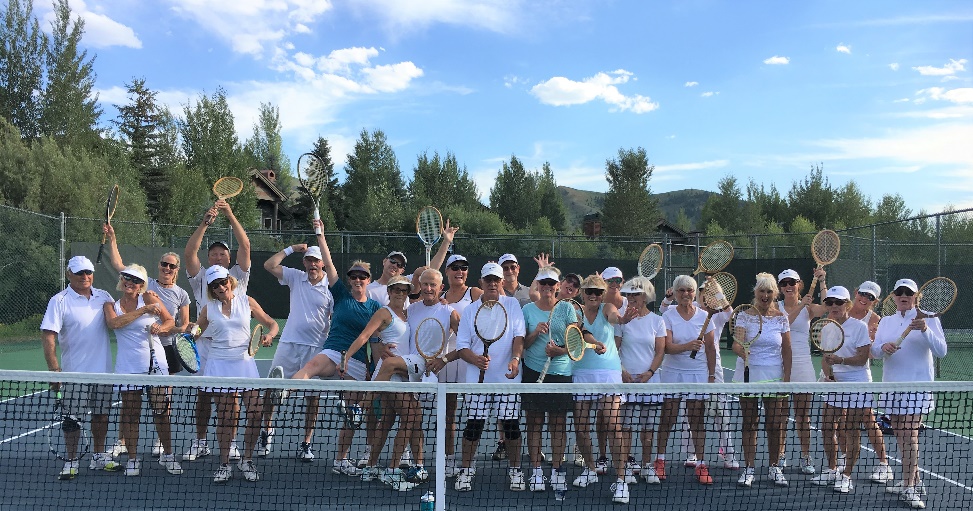 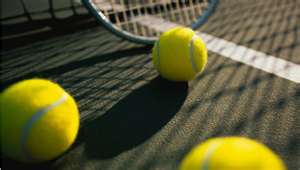 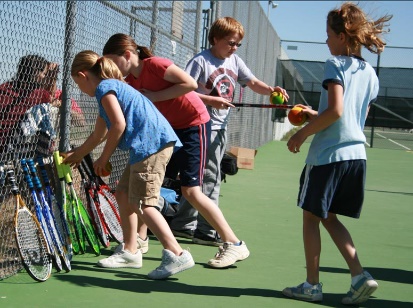 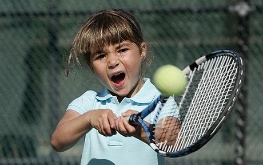 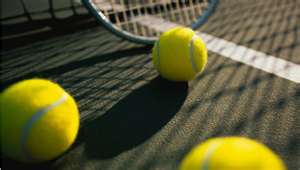 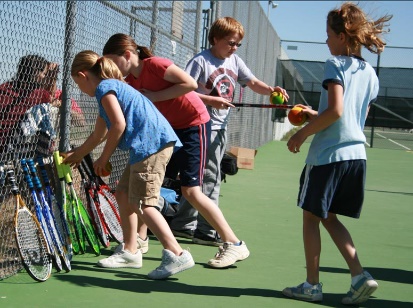 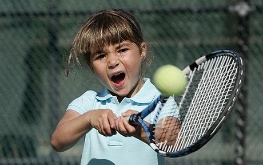 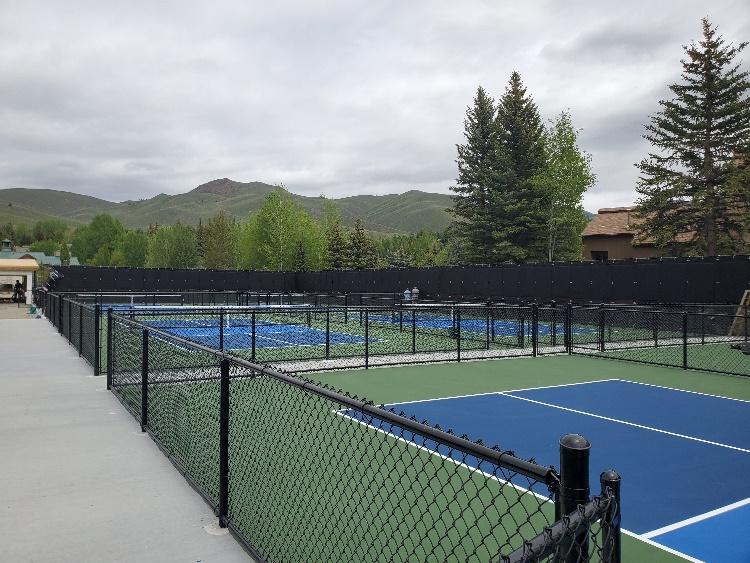 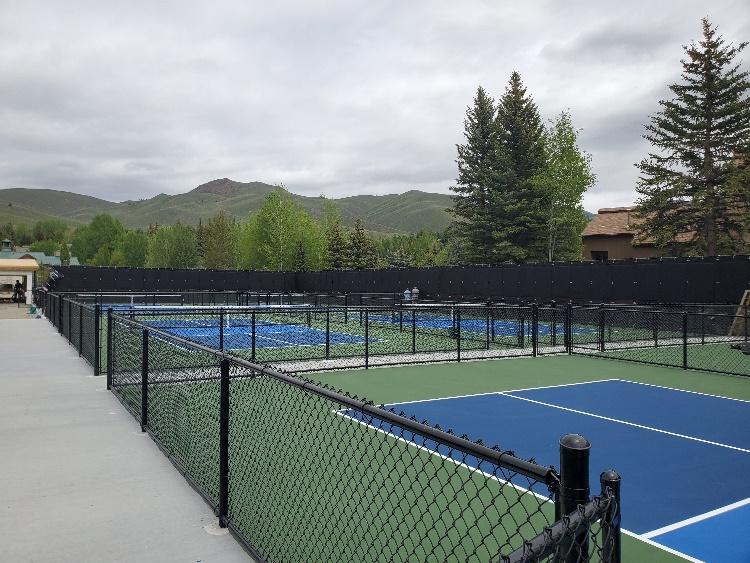 